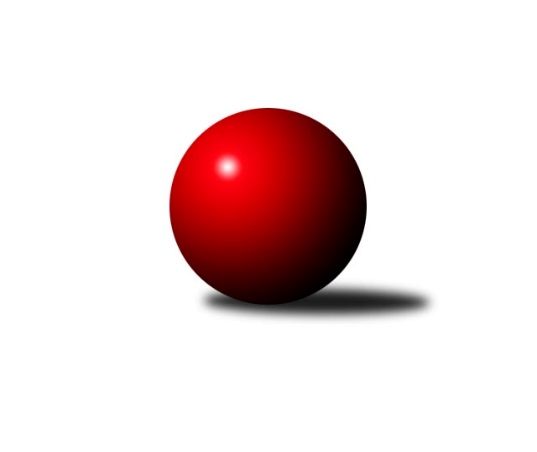 Č.4Ročník 2019/2020	26.9.2019Nejlepšího výkonu v tomto kole: 1650 dosáhlo družstvo: TJ Sparta Kutná Hora CStředočeský krajský přebor II. třídy 2019/2020Výsledky 4. kolaSouhrnný přehled výsledků:TJ Sokol Kostelec nad Černými lesy B	- TJ Sparta Kutná Hora C	1:5	1542:1650	1.0:7.0	25.9.KK Kosmonosy C	- TJ Sokol Brandýs nad Labem B	5:1	1628:1571	6.0:2.0	26.9.TJ Sokol Kostelec nad Černými lesy C	- TJ Sokol Kostelec nad Černými lesy D	6:0	1554:1517	4.0:4.0	26.9.Tabulka družstev:	1.	KK Kosmonosy C	4	4	0	0	20.0 : 4.0 	22.5 : 9.5 	 1673	8	2.	TJ Sparta Kutná Hora C	4	3	0	1	17.0 : 7.0 	23.5 : 8.5 	 1696	6	3.	TJ Sokol Kostelec nad Černými lesy C	4	2	1	1	15.0 : 9.0 	19.0 : 13.0 	 1530	5	4.	TJ Sokol Kostelec nad Černými lesy D	4	2	0	2	10.0 : 14.0 	14.0 : 18.0 	 1481	4	5.	TJ Sokol Kostelec nad Černými lesy B	4	0	1	3	6.0 : 18.0 	9.0 : 23.0 	 1482	1	6.	TJ Sokol Brandýs nad Labem B	4	0	0	4	4.0 : 20.0 	8.0 : 24.0 	 1527	0Podrobné výsledky kola:	 TJ Sokol Kostelec nad Černými lesy B	1542	1:5	1650	TJ Sparta Kutná Hora C	Kamil Rodinger	 	 214 	 203 		417 	 0:2 	 459 	 	228 	 231		Bohumír Kopecký	Jaroslav Novák	 	 183 	 190 		373 	 0:2 	 404 	 	201 	 203		Jaroslav Čermák	Marek Beňo	 	 190 	 199 		389 	 1:1 	 373 	 	202 	 171		Václav Jelínek	Michal Třeštík	 	 180 	 183 		363 	 0:2 	 414 	 	209 	 205		František Tesařrozhodčí: vedoucí družstevNejlepší výkon utkání: 459 - Bohumír Kopecký	 KK Kosmonosy C	1628	5:1	1571	TJ Sokol Brandýs nad Labem B	Radek Horák	 	 204 	 219 		423 	 1:1 	 426 	 	215 	 211		Pavel Schober	Jindřiška Boháčková	 	 210 	 190 		400 	 1:1 	 391 	 	200 	 191		Pavel Holec	Luděk Horák	 	 205 	 212 		417 	 2:0 	 376 	 	190 	 186		Oldřich Nechvátal	Ladislav Dytrych	 	 193 	 195 		388 	 2:0 	 378 	 	192 	 186		Dana Svobodovározhodčí: Nejlepší výkon utkání: 426 - Pavel Schober	 TJ Sokol Kostelec nad Černými lesy C	1554	6:0	1517	TJ Sokol Kostelec nad Černými lesy D	Veronika Šatavová	 	 213 	 195 		408 	 1:1 	 385 	 	183 	 202		Vítězslav Hampl	Martin Šatava	 	 187 	 171 		358 	 1:1 	 350 	 	168 	 182		Josef Bouma	Vojtěch Stárek	 	 187 	 202 		389 	 1:1 	 387 	 	175 	 212		Jan Platil	Jaroslava Soukenková	 	 202 	 197 		399 	 1:1 	 395 	 	193 	 202		František Zahajskýrozhodčí: vedoucí družstevNejlepší výkon utkání: 408 - Veronika ŠatavováPořadí jednotlivců:	jméno hráče	družstvo	celkem	plné	dorážka	chyby	poměr kuž.	Maximum	1.	Radek Horák 	KK Kosmonosy C	446.25	301.3	145.0	5.0	1/1	(477)	2.	Bohumír Kopecký 	TJ Sparta Kutná Hora C	434.67	290.7	144.0	6.0	3/3	(459)	3.	František Tesař 	TJ Sparta Kutná Hora C	433.67	293.7	140.0	5.5	3/3	(475)	4.	Jaroslav Čermák 	TJ Sparta Kutná Hora C	426.00	289.8	136.2	6.5	3/3	(470)	5.	Luděk Horák 	KK Kosmonosy C	415.50	291.0	124.5	7.5	1/1	(417)	6.	Zdeněk Bayer 	KK Kosmonosy C	411.67	297.3	114.3	5.3	1/1	(418)	7.	Jindřiška Boháčková 	KK Kosmonosy C	410.50	285.5	125.0	7.3	1/1	(438)	8.	Ladislav Dytrych 	KK Kosmonosy C	399.33	280.7	118.7	9.0	1/1	(432)	9.	Jan Platil 	TJ Sokol Kostelec nad Černými lesy D	395.83	280.8	115.0	10.0	2/2	(405)	10.	Pavel Schober 	TJ Sokol Brandýs nad Labem B	394.67	282.7	112.0	12.3	3/3	(426)	11.	Pavel Holec 	TJ Sokol Brandýs nad Labem B	394.00	274.0	120.0	7.0	3/3	(400)	12.	Václav Jelínek 	TJ Sparta Kutná Hora C	393.25	270.5	122.8	5.8	2/3	(402)	13.	Jaroslava Soukenková 	TJ Sokol Kostelec nad Černými lesy C	392.17	281.3	110.8	6.5	3/3	(420)	14.	Marek Beňo 	TJ Sokol Kostelec nad Černými lesy B	390.50	271.3	119.3	8.0	2/2	(397)	15.	Martin Bulíček 	TJ Sokol Kostelec nad Černými lesy B	389.00	273.5	115.5	11.0	2/2	(412)	16.	Veronika Šatavová 	TJ Sokol Kostelec nad Černými lesy C	388.33	273.0	115.3	12.2	3/3	(408)	17.	Vojtěch Stárek 	TJ Sokol Kostelec nad Černými lesy C	379.17	272.5	106.7	11.0	3/3	(412)	18.	Vítězslav Hampl 	TJ Sokol Kostelec nad Černými lesy D	377.50	272.0	105.5	11.0	2/2	(385)	19.	Martin Šatava 	TJ Sokol Kostelec nad Černými lesy C	375.00	266.0	109.0	9.0	2/3	(389)	20.	Oldřich Nechvátal 	TJ Sokol Brandýs nad Labem B	373.50	263.0	110.5	10.8	3/3	(391)	21.	František Zahajský 	TJ Sokol Kostelec nad Černými lesy D	369.00	257.8	111.2	7.0	2/2	(395)	22.	Dana Svobodová 	TJ Sokol Brandýs nad Labem B	361.50	273.5	88.0	15.0	2/3	(378)	23.	Michal Třeštík 	TJ Sokol Kostelec nad Černými lesy B	361.25	271.8	89.5	12.8	2/2	(370)	24.	Peter Fajkus 	TJ Sokol Kostelec nad Černými lesy D	347.00	249.8	97.3	16.3	2/2	(363)	25.	Jiří Čečetka 	TJ Sokol Kostelec nad Černými lesy B	292.00	213.5	78.5	22.0	2/2	(305)		Adam Janda 	TJ Sparta Kutná Hora C	419.00	296.0	123.0	11.0	1/3	(419)		Kamil Rodinger 	TJ Sokol Kostelec nad Černými lesy B	417.00	287.0	130.0	8.0	1/2	(417)		Lukáš Kotek 	TJ Sokol Brandýs nad Labem B	397.50	278.0	119.5	7.0	1/3	(405)		Jaroslav Novák 	TJ Sokol Kostelec nad Černými lesy B	384.00	262.3	121.7	7.7	1/2	(403)		Jan Novák 	TJ Sokol Kostelec nad Černými lesy B	382.00	284.0	98.0	12.0	1/2	(391)		Pavla Hřebejková 	TJ Sokol Kostelec nad Černými lesy C	362.00	264.0	98.0	14.0	1/3	(362)		Josef Bouma 	TJ Sokol Kostelec nad Černými lesy D	355.00	253.3	101.7	12.0	1/2	(366)		Jakub Šarboch 	TJ Sokol Brandýs nad Labem B	351.00	246.0	105.0	12.0	1/3	(351)		Ladislav Sopr 	TJ Sokol Brandýs nad Labem B	347.00	251.0	96.0	18.0	1/3	(347)Sportovně technické informace:Starty náhradníků:registrační číslo	jméno a příjmení 	datum startu 	družstvo	číslo startu
Hráči dopsaní na soupisku:registrační číslo	jméno a příjmení 	datum startu 	družstvo	Program dalšího kola:5. kolo2.10.2019	st	18:00	TJ Sparta Kutná Hora C - TJ Sokol Kostelec nad Černými lesy C	3.10.2019	čt	17:00	KK Kosmonosy C - TJ Sokol Kostelec nad Černými lesy D	4.10.2019	pá	17:00	TJ Sokol Kostelec nad Černými lesy B - TJ Sokol Brandýs nad Labem B	Nejlepší šestka kola - absolutněNejlepší šestka kola - absolutněNejlepší šestka kola - absolutněNejlepší šestka kola - absolutněNejlepší šestka kola - dle průměru kuželenNejlepší šestka kola - dle průměru kuželenNejlepší šestka kola - dle průměru kuželenNejlepší šestka kola - dle průměru kuželenNejlepší šestka kola - dle průměru kuželenPočetJménoNázev týmuVýkonPočetJménoNázev týmuPrůměr (%)Výkon4xBohumír KopeckýKutná Hora C4594xBohumír KopeckýKutná Hora C116.714591xPavel SchoberBrandýs nL B4261xKamil RodingerKostelec nČl B106.034174xRadek HorákKosmonosy C4233xFrantišek TesařKutná Hora C105.274142xLuděk HorákKosmonosy C4171xPavel SchoberBrandýs nL B104.684261xKamil RodingerKostelec nČl B4174xRadek HorákKosmonosy C103.954233xFrantišek TesařKutná Hora C4141xVeronika ŠatavováKostelec nČl C103.74408